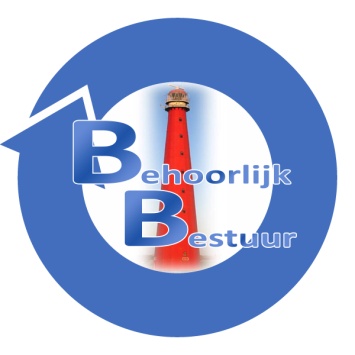 Amendement 
Schrappen bezuiniging op de Wering en daarmee het indiceren voor  de voedselbankDe gemeenteraad van Den Helder in vergadering bijeen op 8 juli 2019;Gelezen het voorstel van het college van burgemeester en wethouders tot het vaststellen van de Kadernota 2020 - 2023, nummer RVO19.0050;  Besluit:beslispunt 1 van het ontwerpbesluit als volgt aan te vullen en te verwerken in de ‘Financiële uitgangspunten voor de begroting 2020’:, met dien verstande dat: de voorgenomen bezuiniging Indiceren klanten voedselbank, ad € 25.000,-, wordt geschrapt;voor de jaren 2020 en 2021 in de dekking wordt voorzien door een extra beslag (2 x € 25.000,-) op de Algemene Reserve.Namens fractie Behoorlijk Bestuur,S. HamerslagToelichting.Deze voorziening is in een tijd als deze schrijnend genoeg bittere noodzaak.De gevolgen van deze bezuiniging zijn op dit moment nog te vaag en kunnen nog niet goed worden ingeschat. Een aanvraag voor de voedselbank zou juist moeiteloos moeten kunnen verlopen. De drempel om een aanvraag op deze voorziening in te dienen moet zo laag mogelijk worden gehouden.Uit de voorliggende meerjarenraming 2020-2023 blijkt dat er sprake is van een structureel batig exploitatiesaldo van € 318.000,-.  Er is dus voldoende ruimte in de exploitatie om deze voorgenomen structurele bezuiniging te schrappen.Voor de jaren 2020 en 2021 kan in de dekking worden voorzien door een extra beslag op de Algemene Reserve.